Canllaw ar gyfer Cadarnhad o Gymhwysedd Dysgwr – HyfforddiaethauRhaglen Ddysgu (ticiwch)Ar gyfer Ymrwymiad a Lefel 1 – cwblhewch adrannau A a C.  Ar gyfer Pont at Waith, cwblhewch adrannau A, B a C.Atebwch y cwestiynau isodRhaid casglu tystiolaeth gywir i brofi cymhwysedd cyn gynted â phosib ar ôl dechrau ar y rhaglen – gweler adran C.DatganiadauPont at Waith yn unigEnw’r Darparwr: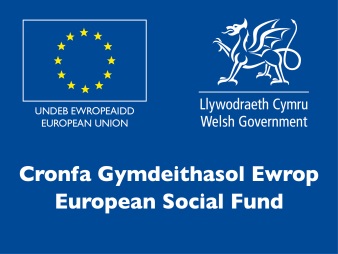 Enw’r Dysgwr:Dyddiad Geni:Dyddiad y rhagwelir y bydd yn dechrau:Ymrwymiad PrentisiaethLefel 1Pont at WaithADRAN A – i’w gwblhau gan y dysgwr✔✖A oes gennych chi’r hawl i fyw a gweithio yn y Deyrnas Unedig?A ydych chi o dan 19 oed ar y dyddiad dechrau a ragwelir? A ydych yn preswylio yng Nghymru fel arferA ydych chi mewn addysg uwch llawn amser?A ydych chi’n mynychu chweched dosbarth mewn ysgol neu goleg  yn llawn amser fel disgybl/myfyriwr neu ydych chi’n bwriadu gwneud hynny? A ydych chi’n wladolyn tramor anghymwys? A ydych chi wedi’ch cadw yn y ddalfa neu wedi’ch remandio yn y ddalfa?A ydych chi’n derbyn Grant Dysgu’r Cynulliad neu Lwfans Cynhaliaeth Addysg?A ydych chi’n cymryd rhan mewn unrhyw raglenni cyflogaeth neu fenter eraill a ariennir yn uniongyrchol gan Lywodraeth y Deyrnas Unedig neu Weinidogion Cymru?A ydych chi’n cymryd rhan mewn unrhyw raglen dysgu galwedigaethol arall a ariennir gan Lywodraeth y Deyrnas Unedig neu Weinidogion Cymru?A ydych chi’n cymryd rhan mewn unrhyw raglen gyflogaeth neu fenter neu unrhyw raglen dysgu galwedigaethol arall a ariennir gan yr Undeb Ewropeaidd, neu unrhyw fath arall o gynllun a ariennir gan yr Undeb Ewropeaidd (heblaw am rai a ganiateir o dan reoliadau cyllido Cronfa Gymdeithasol Ewrop)? (am fwy o wybodaeth, gweler Pennod 3   o ‘Arweiniad i’r Arian Ewropeaidd’)A ydych chi’n cael eich cyfarwyddo i fynychu Rhaglen Waith yr Adran Gwaith a Phensiynau?A ydych wedi’ch cofrestru i geisio gwaith gyda’r Ganolfan Byd Gwaith neu’r  Adran Gwaith a Phensiynau?Nodwch fanylion y cymhwyster uchaf sydd gennych os gwelwch yn dda: LEARNERCadarnhaf fod yr wybodaeth yr wyf wedi ei nodi uchod yn gywir a fy mod yn gymwys i ddechrau fy rhaglen ddysgu. Hefyd, cadarnhaf nad wyf yn ymwybodol o unrhyw faterion a fyddai’n fy atal rhag cwblhau’r rhaglen.I’W GWBLHAU GAN Y DYSGWR OS YW EI GYMHWYSEDD AR GYFER Y RHAGLEN WEDI’I GADARNHAU CYN Y DYDDIAD DECHRAU:Dysgwr: Cadarnhaf nad oes unrhyw newid wedi bod o ran y wybodaeth a ddarparwyd gennyf yn Adran A.ADRAN B – i’w gwblhau gan ddarparwr yr hyfforddiant✔✖Asesir bod y dysgwr yn ymroddedig yn alwedigaethol, ei fod wedi cwblhau rhaglen ymrwymiad dysgu ac asesir fod ei ddysgu yn uwch na Lefel 1 NEUAsesir bod y dysgwr yn ymroddedig yn alwedigaethol, ei fod wedi cwblhau rhaglen Hyfforddiaeth Lefel 1 a’i fod wedi cael y canlynol i gyd o leiaf:Cymhwyster (neu unedau) y Fframwaith Cymwysterau a Chredydau sydd gyfwerth â ‘Thystysgrif’ o leiaf (sef o leiaf 13 credyd) a hwnnw’n gymhwyster sy’n profi cymwyseddau galwedigaethol ar lefel 1; aCymwysterau lefel 1 Sgiliau Hanfodol Cymru ym maes  Cyfathrebu, Cymhwyso Rhif a Thechnoleg Gwybodaeth;Cymhwyster Lefel 1 Sgiliau Hanfodol Ehangach ym maes Gweithio gydag Eraill, Gwella’ch Dysgu Eich Hun, Perfformiad a Datrys Problemau.ADRAN C AT DDEFNYDD Y DARPARWR YN UNIG:Rhaid i ddarparwyr sicrhau:eu bod yn dilyn y dull  a nodir gan WEFO o ran tystiolaetheu bod yn cydymffurfio â’r gofynion cymhwysedd a thystiolaeth a bennir gan WEFO ac ym Manyleb y Rhaglen.Cadarnhaf, yn seiliedig ar yr wybodaeth a roddir uchod,  bod y dysgwr ac felly y gall ddechrau ar raglen Dysgu Seiliedig ar Waith a ariennir.Cadarnhaf fod y dystiolaeth ganlynol wedi’i chasglu (ticiwch pan gaiff y dystiolaeth ei chasglu):Cadarnhaf fy mod wedi gwirio’r wybodaeth a ddarparwyd ac fy mod yn meddu ar ffurflen gais Atgyfeiriad Dewis Gyrfa / Atgyfeiriad Lefel 1 i gefnogi cymhwysedd y dysgwr hwn. NEU – os yw’n dod yn uniongyrchol, eich bod wedi dweud wrth hysbysu Dewis Gyrfa.  